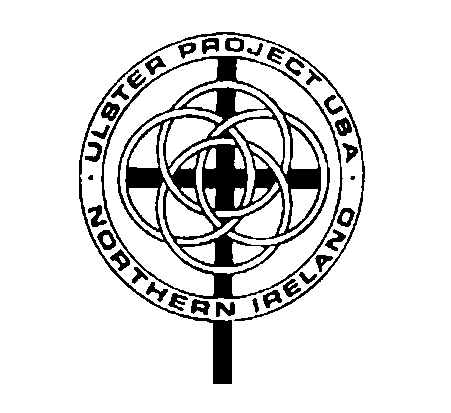 Meeting Agenda Area  ProjectDate: September 12, 2016Opening prayerAttendance sheet- please sign inTreasurer’s report-  Correspondence –Committee Reports:Old businessJuly OverviewMargaretville PartiesNew BusinessNew Officer’s ?New Committee Members and Activity Volunteers Needed:  Host Family, Auction, and Scholarship, Activities/Calendar*       Adjournment-	Next meeting October 10, 2016September 12, 2016Attendance Sheet_________________________________________________________________________________________________________________________________________________________________________________________________________________________________